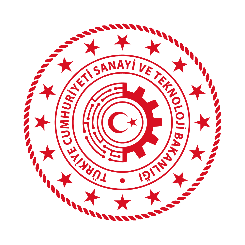 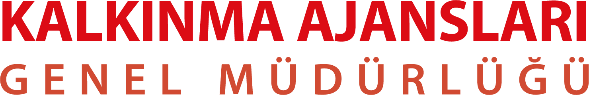 KALKINMA AJANSLARI İLE KİTLE FONLAMA PLATFORMLARI ARASINDA GERÇEKLEŞTİRİLECEK İŞ BİRLİĞİNE VE DESTEKLENECEK GİRİŞİMLERE İLİŞKİN UYGULAMA ÇERÇEVESİMART 2023KALKINMA AJANSLARI İLE KİTLE FONLAMA PLATFORMLARI ARASINDA GERÇEKLEŞTİRİLECEK İŞ BİRLİĞİNE VE DESTEKLENECEK GİRİŞİMLERE İLİŞKİN UYGULAMA ÇERÇEVESİ BİRİNCİ BÖLÜMAmaç, Kapsam, DayanakAmaçMADDE 1 – (1) Bu Uygulama Çerçevesinin amacı, Kalkınma Ajanslarınca iş birlikleri geliştirilecek kitle fonlama platformlarının seçimi, bunlarla gerçekleştirilecek iş birlikleri ve bu platformlar üzerinden desteklenecek girişimlere ilişkin usullerin belirlenmesidir. KapsamMADDE 2 – (1) Bu Uygulama Çerçevesi; ajanslar tarafından bölgelerinde hızlı büyüme ve katma değer oluşturma potansiyelini haiz girişimlere yatırım yapılması amacıyla iş birliği gerçekleştirilebilecek kitle fonlama platformlarının seçilmesi, gerçekleştirilecek iş birliğine ilişkin yöntem ve desteklenecek girişimlerin hangi destek unsurlarından yararlanacağını kapsar. Uygulama Çerçevesinin Hedefi MADDE 3 – (1) Uygulama Çerçevesinin hedefi, kitle fonlama platformlarıyla kurulacak iş birlikleri vesilesiyle, Ülkemizde yüksek katma değer üreten, inovatif ve yenilikçi girişimlerin finansmana erişiminin artırılması ve böylece girişimcilik ve yenilikçilik ekosisteminin güçlendirilmesidir. (2) Uygulama Çerçevesinin önceliği ilgili ajanslarca bölgelerinde yer alan; hızlı büyüme, ihracat yapma, nitelikli istihdam sağlama ve ithal ikameci üretim yapma potansiyeli olan erken aşama girişimlere yatırım yapmak üzere Kitle Fonlama Platformları ile iş birlikleri geliştirilmesidir.DayanakMADDE 4 – (1) Bu Uygulama Çerçevesi, 08.11.2008 tarihli ve 27048 sayılı Resmî Gazete’de yayımlanan Kalkınma Ajansları Proje ve Faaliyet Destekleme Yönetmeliği’nin 7 nci maddesinin ikinci fıkrası ile 10 uncu maddesinin dördüncü fıkrası hükümlerine dayanılarak hazırlanmıştır. TanımlarMADDE 5 – (1) Bu Uygulama Çerçevesinde geçen; Ajans: Programın yürütüldüğü illerde faaliyet gösteren ilgili kalkınma ajansını,Bakanlık: Sanayi ve Teknoloji Bakanlığını,Başvuru Formu: EK-1’de yer alan formu,Başvuru Sahibi: Kitle fonlama platformlarını, Değerlendirme Komitesi: Programa yapılan başvurulardan ön incelemeyi geçenlere ilişkin değerlendirme yapmak üzere kurulan komiteyi,Genel Müdür: Kalkınma Ajansları Genel Müdürünü,Genel Müdürlük: Kalkınma Ajansları Genel Müdürlüğünü,Genel Sekreter: İlgili Kalkınma Ajansı Genel Sekreterini,Girişimler: Büyüme potansiyeli taşıyan ve Kitle Fonlama Platformları üzerinden kampanya ile yatırım toplayacak girişimleri,Kampanya: Girişimlerin Kitle Fonlama Platformlarınca yatırımcıya sunulması sürecini,Komisyon: Desteklenecek girişimleri seçecek olan komisyonu,Platform: Kitle Fonlama Platformlarını,Program: İlgili Kalkınma Ajansı tarafından çalışma programına eklenecek Kitle Fonlama Destek Programını ifade eder.İKİNCİ BÖLÜMGenel EsaslarPlatformlardan Başvuruların Alınması, Değerlendirilmesi ve Sözleşme İmzalanmasıMADDE 6 –  (1) Platformlarca gerçekleştirilecek başvurular EK-1’de yer alan form kullanılarak, Genel Müdürlük tarafından ilan edilen çağrıya istinaden çevrimiçi şekilde iletilir. Yalnızca zamanında teslim edilen platform başvuruları ön incelemeye alınır. Bu aşamada başvurunun başvuru rehberinde belirtilen kriterlere uygunluğu yönünden Genel Müdürlük tarafından ön inceleme yapılır. Bu kapsamda sunulmuş olan dokümanlar Genel Müdürlük tarafından idari kontrole tabi tutulur. İdari kontrolde, başvuruda sunulan belgelerin başvuru rehberinde istenen kriterlere uygun olup olmadığı, eksik evrak olup olmadığı ve zamanında sunulup sunulmadığı yönünden inceleme yapılır. Eksik evrak varsa 5 iş günü içerisinde tamamlanmasına yönelik bildirim yapılır.Eksik evrakların zamanında tamamlanmaması ve başvuru formunun uygun olmayan şekilde iletilmesi durumunda ilgili başvurular reddedilir. Ayrıca bu hususların değerlendirme sürecinin herhangi bir aşamasında tespit edilmesi halinde de söz konusu başvurular reddedilir.Genel Müdürlük gerekli görmesi halinde başvuru sahiplerinden ilave bilgi, belge vb. talep edebilir.Genel Müdür veya Genel Müdür tarafından görevlendirilecek bir personel başkanlığında, ilgili Kalkınma Ajanslarından da görevlendirilecek personel ile toplam 5 kişiden oluşan Değerlendirme Komitesi kurulur. Ön incelemeden geçen başvurular aşağıdaki kriterler doğrultusunda Değerlendirme Komitesi tarafından değerlendirmeye alınır.Platformun odaklandığı alan,Platformun yatırım stratejisi,Platformun kurumsal yönetimi, hukuki yapısı ve bağımsızlığı,Platformun organizasyon yapısı ve kilit personelin özgeçmişi,Platformun yönetim masrafları ve kar dağıtımına ilişkin öngörüler,Platformun getiri hedefi, geliştirmeyi planladığı yetenekleri, ekosistemde kaynak ve tecrübe birikimi hedefleri, çıktıları, başarı ölçütleri, Raporlama, kontrol, denetleme ve risk yönetim süreçleri,Platformun girişimlere ve yatırımlara erişim stratejisi,Program öncelikleriyle ilişkisi.Değerlendirme Komitesi, Platformlar tarafından EK-1 kapsamında iletilen form ve en az on beş gün önce yapılacak davet üzerine Platform temsilcilerinin yapacağı sunumlarda verilen bilgilere istinaden değerlendirme yapar. Değerlendirme Komitesi, Platform başvurusuna yönelik olumlu ve olumsuz yönlerin ele alındığı KFP Değerlendirme Formunu (EK-2) hazırlar.Değerlendirme Komitesi, değerlendirme formları kapsamında iş birliği gerçekleştirilecek Platformları belirler.Başarılı bulunan Platformlarla iş birliği yapacak Ajanslar, gerekli olması halinde ilgili yıl için çalışma programı revizyonu gerçekleştirmek suretiyle Platformlarla sözleşme yaparak girişimlere destek sağlayabilir. Girişimlerin desteklenmesiMADDE 7 – (1) İlgili Ajans, çalışma programında Program için ayrılan ödeneği, sözleşme imzalanacak Platformlar aracılığıyla yapılacak girişim yatırımlarında kullanır. Kitle fonlama Platformları aracılığıyla kampanyaya katılmak isteyen girişimler ajansa başvurur.Ajans Genel Sekreteri tarafından yatırım yapılacak girişimleri değerlendirmek üzere 3 kişilik bir komisyon kurulur.Girişimlerin kampanyaya katılımıyla ilgili nihai karar ajanslar tarafından kurulacak ve en az 2’si ajans personeli olmak üzere toplam 3 kişiden oluşan Komisyon tarafından verilir. Bu komisyonlarda ajans dışından görevlendirilecek üye; Genel Müdürlük, Üniversite veya özel sektörden tercihen girişimcilik alanında ve/veya değerlendirilecek girişimlerin iştigal sahaları ile ilgili konularda temayüz etmiş kişilerden Ajans Genel Sekreteri tarafından belirlenir.Yatırım yapılacak girişimlerin destekten yararlanabilmesi için Platformdan kabul alması ve kampanya başlatması gerekmektedir. Ajans ya da ajansın yatırım yaptığı fon tarafından kampanyadaki her bir girişim için belirlenecek yatırım tutarı ilgili girişim için hedeflenen toplam fon tutarının %10’unu geçemez. Ajans ya da ajansın yatırım yaptığı fon tarafından her bir girişim için belirlenecek yatırım tutarı Program için tahsis edilen bütçenin %10’undan fazla olamaz.Ajans tarafından uygun bulunan girişimlere yatırım kampanyası düzenlenmeden önce patent, ürün doğrulama, mentörlük ve kampanya hazırlık dokümanları gibi konularda hibe desteği sağlanabilir. Bu destekler hedeflenen toplam fon tutarının %2’sini geçemez.  Ajans tarafından kitle fonlama için ayrılan bütçe ile yalnızca merkezi ya da şubesi kendi bölgelerinde yer alan girişimlere yatırım yapılabilecek olup iş birliği yapılacak Platformların giderlerine ilişkin harcamalar yapılamaz. Yatırım yapılan girişim paylarının devri sonucunda Platformun elde ettiği tutarların ajans katkısı oranındaki kısmı ajansa iletilir ve ajans bütçesine gelir kaydedilir.Bakanlık ve Ajanslar Program kaynağının etkin kullanımı için gerekli önlemleri almakla yükümlüdür.Uygulama ve İzleme SüreciMADDE 8 – (1) Genel Müdürlük, düzenlenecek protokol kapsamında sağlanacak iş birliğinin etkin bir şekilde yürütülmesi ve sürdürülebilirliğinin sağlanması amacıyla gerekli önlemleri almaya yetkilidir. Bu kapsamda Genel Müdürlük protokol yapılan Platformlardan bu Uygulama Çerçevesi doğrultusunda bilgi ve rapor isteyebilir, bu kapsamda yapılacak yatırımlara ilişkin yapılan iş ve işlemleri, talep ettiği bilgi ve raporlar üzerinden takip edebilir.Genel Müdürlük, gerekli görmesi halinde izleme ve değerlendirme için Platformlarla toplantı düzenleyebilir.İlgili Ajanslar, yatırım yapılan girişimlere yönelik raporlama yaparak Genel Müdürlüğe sunar. DenetimMADDE 9 – (1) Uygulama Çerçevesi kapsamında gerçekleştirilen iş ve işlemlerin kontrolü ile toplanan fonların amacına uygun olarak kullanılma durumu için Kitle Fonlaması Tebliği çerçevesinde yapılacak denetim baz alınacak olup, Tebliğ kapsamında yapılan denetim sonuçları ilgili Ajanslar aracılığıyla Genel Müdürlüğe bildirilir.Tereddütlerin giderilmesiMADDE 10 – (1) Bu Uygulama Çerçevesinde yer alan hükümlerin yürütülmesinde ortaya çıkabilecek tereddütlerin giderilmesinde ve uygulamanın yönlendirilmesinde Genel Müdürlük yetkilidir. Ancak, Platformların yapılacak yatırımlarda girdiği yüklenmeler ve yaptıkları sözleşmeler kapsamında ortaya çıkacak hukuki ihtilaflar ilgili Platformca takip edilir. Platformun yatırım kararlarındaki iş ve işlemlerinden dolayı Genel Müdürlük ve ilgili Ajansa herhangi bir sorumluluk atfedilemez.Hüküm Bulunmayan HallerMADDE 11 – (1) Platformlarla protokol imzalanması ve girişimlere yatırım yapılması süreçlerinde bu Uygulama Çerçevesinde belirlenmeyen hususlarda Kitle Fonlaması Tebliği ve Kalkınma Ajansları mevzuatında yer alan ilgili hükümler mahiyetine uygun düştüğü ölçüde ve kıyasen uygulanır. Yetkili makamlarMADDE 12 – (1) Bu Uygulama Çerçevesi kapsamında; Platformlardan başvuruların alınması, değerlendirilmesi, protokol ve diğer konulara ilişkin yazışmalar Genel Müdürlük, yatırım yapılacak girişimlere ve girişimlerle ilgili Platforma ilişkin yazışmalar ise ilgili Ajans tarafından yerine getirilir.Belgelerin arşivlenmesi ve saklanmasıMADDE 13 – (1) Programa ilişkin bilgi, belge ve resmi yazışmalar ilgili Platformun tabi olduğu yasal süreler boyunca saklanır ve gerektiğinde izleme, değerlendirme ve denetimden sorumlu kurum ve şahıslara ibraz edilir.Yürürlük ve Yürütme MADDE 14 – (1) İlgili Ajanslarca, Platformlar arasında yapılacak iş birliklerinde bu Uygulama Çerçevesinde yer alan hükümler dikkate alınır.Bu Uygulama Çerçevesi Bakan onayı ile yürürlüğe girer.Bu Uygulama Çerçevesindeki hükümleri Genel Müdür yürütür. EK-1 BAŞVURU FORMUGenel Bilgiler:EK-2 KFP Değerlendirme FormuDeğerlendirme Komitesi ÜyeleriÜye Adı/Soyadı: İmza:Üye Adı/Soyadı:İmza:Üye Adı/Soyadı:İmza:Üye Adı/Soyadı:İmza:Üye Adı/Soyadı:İmzaPlatform AdıPlatform Ortakları (varsa)Başvuru TarihiPlatform Yetkilisi Ad-SoyadPlatform Yetkilisi TCKNOPlatform Yetkilisi İmzaPlatform Ortakları Yetkilileri Ad-SoyadPlatform Ortakları TCKNOPlatform Ortakları Yetkilileri İmzaUnvanıAdresiTelefon/FaksE-postaWeb AdresiYetkili KişiFaaliyet AlanlarıKuruluş TarihiTürk Ticaret Sicil Gazetesi Yayınlanma TarihiSermayesiSanayi/Ticaret Sicil NoKayıtlı Olduğu Sanayi/Ticaret OdasıVergi Dairesi ve Vergi NoSGK İşyeri Sicil NoOrtaklık YapısıBölümAçıklamalar1-Kurumsal Yapı ve Platform Yönetim TecrübesiPlatformda yatırım turunu başarıyla tamamlayan girişim sayısı ve toplanan fon tutarıKampanyaya çıkan girişimlerin sayısı ve hedeflenen fon tutarıPlatformda fon sağlayan kayıtlı yatırımcı sayısıPlatformda yatırım turuna çıkma talebiyle kayıt olan girişimci sayısı ve talep edilen fon tutarıPlatformda yatırım turuna çıkan girişimlerden başarısız olanların sayısıYatırım yapılan başarılı girişim örnekleriSağlanan istihdam (toplam ve nitelikli istihdam), ihracat vb. makro ekonomik katkıPlatformun kurumsal yönetimi, hukuki yapısı ve bağımsızlığı,Yatırım kararlarının alınma süreciProfesyonel destek alınmasıPlatform organizasyon yapısı ve personel bilgileriPlatform yöneticisinin melek yatırımcı olarak veya kitle fonlama ile daha önce gerçekleştirdiği yatırımlardan elde ettiği getiri ve bu getirinin yatırıma oranıGeçmiş dönem platform getirilerinin diğer platformlarla kıyaslanmasıPlatform yönetim ekibinin özgeçmişi ve birbirleri arasındaki uyumPlatform yönetim kurulunun ve yatırım komitesinin ulusal ve uluslararası girişimcilik ekosistemiyle ilişkisiPlatform yönetim kurulunun ve yatırım komitesinin kitle fonlama alanındaki tecrübesi ve yetkinliğiPlatform yönetim kurulu ve yatırım komitesi tarafından girişimlere kazandırılacak katma değer 2-Yatırım Stratejisi ve İş PlanıYatırım yapılacak girişim sayısı ve ortalama yatırım tutarı Kampanyaları destekleme potansiyeli olan nitelikli yatırımcı sayısıHangi aşamadaki girişimlere yatırım yapılacağı Risk/getiri oranıİlk yatırım ve devam yatırımına ilişkin planlamaPlatform yönetim ekibinin potansiyel yatırımcılarla ilişkisiÖngörülen platform büyüklüğü ile yatırım stratejisinin uyumuOdaklanılan sektörel/tematik alan ve seçilme nedenleri Yatırım yapılacak girişimci aday havuzunun büyüklüğüSeçim kriterleri ve değerlendirme süreci Çıkış stratejisi3-Platformun ve Bağlı Fonun Mali Büyüklüğü ve Yatırımcı İlişkileriPlatformun sermayesiPlatformun yönetim kurulu ve yatırım komitesinin yapısıPlatforma bağlı bulunan fonun toplam taahhüt büyüklüğü Taahhüdün statüsü Alınan taahhüdün niteliksel dağılımı (kamu, özel, kurumsal, yerli/yabancı vb.)Platforma bağlı bulunan fon yöneticisinin fona katılım taahhüdü oranı4-Hedef ve ÇıktılarPlatformun ve platforma bağlı bulunan fonun yöneticisinin getiri hedefi, geliştirmeyi planladığı yetenekleri, ekosistemde kaynak ve tecrübe birikimi hedefleri, çıktıları, başarı ölçütleri Platformun ve platforma bağlı bulunan fonun net iç verimlilik oranı Portföy değerinin toplam yatırıma oranıİstihdam/ihracat vb. diğer hedefler Kâr dağıtım planı 5-Önerilen Şartlar ve YükümlülüklerRaporlama, kontrol, denetleme ve risk yönetim süreçlerinde uluslararası standartların kullanımıDış denetimRisk alanlarıYıllık ve toplam platforma bağlı bulunan fon yönetim gideri oranı, Platformun ve bağlı bulunan fon yönetim giderlerinin dışındaki giderler Ajans dışı platforma bağlı bulunan diğer fon taahhütleri tutarının, ajans taahhüdüne oranıPlatformun ve platforma bağlı bulunan fon giderlerinin piyasa koşullarına göre uygunluğuPlatformun ve platforma bağlı bulunan fon yönetici ekibi ile girişimler ve yatırımcılar arasındaki raporlamalarKampanya başarılı olduğu takdirde platformun alacağı payın yüzdesel oranıPlatformun kampanya yayınlanmadan önce girişime verdiği hizmetler için aldığı ücretlerin toplamıFON BİLGİLERİFON BİLGİLERİ   Başvuru NoKFP-1   Platformun AdıDEĞERLENDİRMEDEĞERLENDİRMENihai PuanıNihai PuanıGenel DeğerlendirmeOlumlu YönlerGenel DeğerlendirmeOlumsuz YönlerKarar